王功漁港之旅日期: 2014.07.26(六)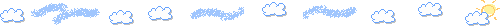      行程: 07:30新化國小集合 -> 08:00出發 -> 國道風光(卡拉OK大賽或影片欣賞) -> 09:00~10:30 雅聞峇里海岸觀光工廠 編號0928 ->11:30~11:40 相見歡 -> 11:40~12:40午餐~王功品嘗當地風味料理+吃免驚碳烤鮮蚵 -> 12:40~14:30 王功漁港珍貴濱海原生植物生態導覽+蚵藝文化館 -> 14:30~16:20搭全台唯一蚵車徜徉潮間帶探索眺望寬廣的蚵田與輕柔的海風、感受沁涼的海水與柔軟的沙灘、追逐螃蟹的蹤跡與挖掘野生文蛤導覽解說 -> 16:20 歡樂大合照 -> 晚餐(嘉義滿福樓) -> 20:00 快樂歸賦 。【早餐~自理    午餐~王功風味餐    晚餐~合菜】A車 (25人座)司機: 陳清河   行動: 0932-811935  車牌: 855-DDB車 (23人座)司機: 周自強   行動: 0955-737567  車牌: 529-V8